Программа Дня открытых дверей Академии психологии и педагогики30 января 2022 годаСсылка на ДОД и Образовательный интенсив: http://sfedu.ru/go/c830708921baQR-код: 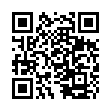 Программа образовательного интенсива Дня открытых дверей Академии психологии и педагогики30 января 2022 года№ВремяМероприятиеЛекторФормат1.10.00–10.05Организационное начало мероприятия: презентация программы мероприятияМ.Е. Кореневская, к.псх.н., доцент кафедры общей и педагогической психологии, руководитель Информационно-консультативного Центра «Образовательный кластер ЮФО»  дистанционно2.10.05–10.20Торжественное открытие Дня открытых дверей АПП. Приветственное слово директора Академии психологии и педагогики В.А. КирикаДля торжественного открытия мероприятия слово предоставляется В.А. Кирику, директору АПП, руководитель «Образовательный кластер ЮФО»  дистанционно3.10.20–11.20Начало презентаций ОП бакалавриата и специалитета набора 2022 годаНачало презентаций ОП бакалавриата и специалитета набора 2022 годаНачало презентаций ОП бакалавриата и специалитета набора 2022 года4.10.20–10.3544.03.01 Педагогическое образование: Дошкольное образование;44.03.05 Педагогическое образование (с двумя профилями подготовки): Дошкольное образование и иностранный языкРомахова И. Е., к.пед.н., доцент кафедры дошкольного образованиядистанционно5.10.35–10.4044.03.03 Специальное (дефектологическое) образованиеКарантыш Г.В., д.б.н., зав. кафедрой коррекционной педагогикидистанционно6.10.40–10.5544.03.05 Педагогическое образование (с двумя профилями подготовки): Технология и изобразительное искусство44.03.04 Профессиональное обучение (по отрослям): Профессиональное обучение технологии транспортно-логистических процессовСоковикова А.В., ст. преподаватель кафедры технологии и профессионально-педагогического образованиядистанционно7.10.55–11.0037.03.01 ПсихологияЗайцева Л.А., к.псх.н., доцент кафедры психологии личности и консультативной психологиидистанционно8.11.00–11.0544.03.02 Психолого-педагогическое образование: Психология образованияПанченко К.С., ассистент кафедры психологии развитиядистанционно9.11.05–11.1037.05.02 Психология служебной деятельности: Морально-психологическое обеспечение служебной деятельностиСарелайнен А.И., к.псх.н, доцент кафедры психологии управления и юридической психологиидистанционно10.11.10–11.1537.05.01 Клиническая психология: Патопсихологическая диагностика и психотерапияКовш Е.М., к.псх.н., доцент кафедры психофизиологии и клинической психологиидистанционно11.11.15–11.2044.05.01 Психолого-педагогическая профилактика девиантного поведенияБогуславская В.Ф., к.псх.н., доцент кафедры общей и педагогической психологиидистанционно12.11.20–11.30Живой микрофон. Вопросы участников ДОДЖивой микрофон. Вопросы участников ДОДЖивой микрофон. Вопросы участников ДОД13.11.30–13.00Образовательный интенсивОбразовательный интенсивОбразовательный интенсив№ВремяМероприятиеформатЛектор1.11.30-12.00Психология безопасности в повседневной жизнидистанционноЗайцева Л.А., к.псх.н., доцент кафедры психологии личности и консультативной психологии2.12.00-12.30Клиническая психология в кино и художественной литературедистанционноКовш Е.М., к.псх.н., доцент кафедры психофизиологии и клинической психологии3.12.30-13.00Школа юного дефектолога «Легко ли быть дефектологом? Как общаться с детьми с ОВЗ?»дистанционноРуководитель Муратова М.А.,, доцент кафедры коррекционной педагогики Академии психологии и педагогики ЮФУ